НСМИИ при президиуме РАН, секция «Бионика»Московский государственный технический университет (МГТУ) им. Н.Э. БауманаМосковский физико-технический институт (МФТИ) (Национальный исследовательский университет)Институт машиноведения им. А.А. Благонравова (ИМАШ РАН)Федеральный исследовательский центр "Информатика и управление" РАН (ФИЦ ИУ РАН)Центральный дом ученых РАНМосковский государственный гуманитарно-экономический университет (МГГЭУ)Российская Ассоциация Искусственного Интеллекта (РАИИ)Российская Ассоциация «Нейроинформатика»Института прикладной математики (ИПМ РАН) им. М. В. Келдыша«Нанотехнологическое общество России» (НОР)Московское общество испытателей природы (МОИП)ПЕРВАЯ МЕЖДУНАРОДНАЯ НАУЧНО-ПРАКТИЧЕСКАЯ КОНФЕРЕНЦИЯ «БИОНИКА – 60 ЛЕТ. ИТОГИ И ПЕРСПЕКТИВЫ» г. Москва, 17 – 19 декабря 2021 г.Уважаемые коллеги!	Приглашаем Вас принять участие в первой международной научно-практической конференции «Бионика – 60 лет. Итоги и перспективы» (БИОНИКА-2021), которая состоится с 17 по 19 декабря 2021 г. в городе Москва.ОСНОВНАЯ ПРОБЛЕМАТИКА КОНФЕРЕНЦИИ «БИОНИКА-2021» Секция №1. Бионика теоретическая (математическая), включая биоинформатику, биокибернетику, философско-методологические вопросы бионики, базы данных биологических эффектов.Секция №2. Бионика биологическая (бионика прототипов) или протобионика, включая работы по исследованию биологических объектов с целью выявления «иженерных технологий живых систем».Секция №3. Бионика экологическая или экобионика, включая работы по экобионике в концепции Ю.Т. Каганова, архитектурно-строительной бионике, сельскохозяйственной бионике, инженерно – экологической или природо - устроительной бионике, средового бионического дизайна.Секция №4. Бионика гуманитарная (бионика социально-гуманитарных технологий) или социобионика, включая работы, в которых бионические методы применяются в области биосемиотики, биоэкономики и управления, социологии, педагогики, психологии, бионического дизайна в искусстве и других гуманитарных сферах.Секция №5. Бионика техническая (бионика инженерных технологий) или технобионика, включая работы по исследованиям и разработкам с преобладающей инженерной долей - конкретные «кейсы» бионических решений в технике.ПРОГРАММНЫЙ КОМИТЕТСопредседатели Лекторский Владислав Александрович, д. фил. н., академик РАН, председатель Центрального Совета НСМИИ РАНГлазунов Виктор Аркадьевич, д. т. н, д. фил. н., директор ИМАШ РАН Карпенко Анатолий Павлович, д.ф.-м.н., зав. каф. САПР МГТУ им. Н.Э. БауманаЗаместители председателейАлексеев Андрей Юрьевич, д.фил.н., координатор научных программ НСМИИ РАНМалинецкий Георгий Геннадьевич, д.ф.-м.н., заведующий отделом математического моделирования нелинейных процессов Института прикладной математики (ИПМ) им. М. В. КелдышаПролетарский Андрей Викторович, д. т. н., декан факультета "Информационные и управляющие системы" МГТУ им. Н.Э. БауманаЧлены программного комитета Алфимцев Александр Николаевич, д.т.н., нач. управления по подготовке кадров высшей квалификации МГТУ им. Н.Э. БауманаДивеев Асхат Ибрагимович, д.т.н., главный научный сотрудник Федерального исследовательского центра "Информатика и управление" РАН (ФИЦ ИУ РАН) Казарян Армен Юрьевич, д. арх., член-кор. РААСН, директор НИИТИАГ РАН Кричевский Герман Евсеевич, д.т.н., зав. каф. МГУ технологии и информации им. К. Г. Разумовского, вице-президент Нано-технологического общества России Оселедчик Михаил Борисович, д.фил.н., профессор кафедры философии МГТУ им. Н.Э. БауманаПетухов Сергей Валентинович, д. физ-м.н., к.б.н.., зав. лаб. биомеханических систем ИМАШ  РАН.Редько Владимир Георгиевич, д.ф-м.н., заместитель директора по науке Института оптико-нейронных технологий РАНШумский Сергей Александрович, к.ф.-м.н., директор Научно-координационного совета Центра науки и технологий искусственного интеллекта МФТИ. Президент Российской Ассоциации Нейроинформатики.ОРГАНИЗАЦИОННЫЙ КОМИТЕТСопредседателиГаврюшин С.С., д.т.н., профессор, зав. кафедрой «Компьютерные системы автоматизации производства», МГТУ им. Н.Э. Баумана (Москва)Каганов Юрий Тихонович, к.т.н., доцент каф. «Теоретическая информатика и компьютерные технологии» МГТУ им. Н.Э. Баумана, руководитель междисциплинарного семинара «Экобионика» (Москва)Заместители председателейСелезнева Наталья Васильевна, д.т.н., профессор Российский Технологического Университета МИРЭА (Москва)Рубцов Сергей Владимирович, НОЧУ  ВО «Институт бионики», секретарь секции бионика НСМИИ РАН (Москва)Члены организационного комитетаАршинов Владимир Иванович, д.фил.н., гл. науч. сотрудник Института Философии РАН (ИФРАН) (Москва)Богатырева Ольга Александровна, д.фил.н., к.биол. н., биолог, зоопсихолог, директор консалтинговой фирмы БиоТРИЗ (г. Бат, Великобритания)Бурцев Михаил Сергеевич, к.ф.-м.н., руководитель лаборатории нейронных сетей и глубокого обучения МФТИ (Москва)Гапанюк Юрий Евгеньевич, к.т.н., доцент каф. ИУ-5 «Системы обработки информации и управления» МГТУ им. Н.Э. Баумана (Москва)Жданов Александр Аркадьевич, д.ф.-м.н., профессор базовой каф. МФТИ в ИТМиВТ, гл. науч. сотрудник отдела научной подготовки проектов Института точной механики и вычислительной техники имени С. А. Лебедева РАН (ИТМиВТ РАН) (Москва)Иванов Игорь Потапович, д.т.н., профессор, зав. каф. «Теоретическая информатика и компьютерные технологии» МГТУ им. Н.Э. Баумана (Москва)Козлов Дмитрий Юрьевич, к.иск..н., вед. науч. сотрудник НИИТИАГ (Москва)Крушанов Александр Андреевич д.фил.н., вед. науч. сотр. ИФРАННикольский Анатолий Евгеньевич, к.т.н., доцент Московский государственный гуманитарно-экономический университет (МГГЭУ) (Москва) Новиченко Антон Игоревич, к.т.н., доцент РГАУ - МСХА имени К.А. Тимирязева (Москва)Павлов Геннадий  Владимирович, д.б.н., профессор  МГАВМиБ –МВА имени К.И. Скрябина (Москва)Смирнов Сергей Николаевич, к. э. н., директор по науке и развитию ООО «LandiGrad» (Тверь) Степанян Иван Викторовичд, д.б.н., к.т.н., директор Центра Национальной Технологической Инициативы «Нейротехнологии», профессор департамента механики и процессов управления РУДН (Москва)Угодчиков Григорий Андреевич, д.ф-м.н., академик АМТН, Генеральный директор международного фонда им. И. Н. Блохиной (Москва)Ушаков Вадим Леонидович, к.б.н., доцент института Перспективных Исследований Мозга МГУ им. М.В. Ломоносова (Москва)Яхно Владимир Григорьевич, д.ф.-м.н., вед. науч. сотрудник ИПФ РАН (Нижний Новгород)ОСНОВНЫЕ ДАТЫ	До 15 ноября 2021 г. – регистрация заявок на участие в конференции и подача расширенной аннотации докладов в приведенном ниже формате в объеме 1 страницы. 	До 1 декабря 2021 г. - уведомление о приеме / отклонении доклада.С 17 по 19 декабря 2021 г. – проведение конференции.До 31 января 2022 г. – подача текстов полных докладов, оформленных по приведенным ниже требованиям.ПУБЛИКАЦИЯ ДОКЛАДОВПринятые доклады будут опубликованы в сборнике трудов конференции и включены в РИНЦ. По итогам конференции планируется издание сборника трудов на английском языке в CEUR Workshops Proceedings с индексацией в SCOPUS. Срок предоставления в Программный комитет версии доклада на английском языке – 10 мая 2022  г.ЗАЯВКА НА УЧАСТИЕ В КОНФЕРЕНЦИИ И ПРЕДСТАВЛЕНИЕ ДОКЛАДОВЗаявки на участие в конференции и доклады могут быть поданы на электронную почту по адресам: yurijkaganov@gmail.com, eco-ark@.ruВ заявке на участие в конференции указываются следующие сведения:1. Фамилия, имя, отчество.2. Место работы, должность.3. Ученая степень, звание.4. Телефон, электронный адрес.6. Название доклада.7. Расширенная аннотация объемом 1 стр.ТРЕБОВАНИЯ К ОФОРМЛЕНИЮ ДОКЛАДАСтатья, отражающая содержание доклада на конференции, объемом не менее 5 страниц и не более 12 страниц текста формата А4 должна быть подготовлена с применением текстового редактора MS Word с учетом следующих основных требований: границы текста: 25 мм сверху, снизу и справа; 30 мм слева; шрифт Times New Roman с одиночным межстрочным интервалом (абзацный отступ – 1 см.); размеры и типы шрифтов: заголовок – 14-й полужирный прописными буквами; инициалы и фамилии авторов – 14-й полужирный; место работы, город – 14-й шрифт курсивом; индекс УДК – 14-й шрифт; ключевые слова – 12-й шрифт курсивом; краткая аннотация (не более 1/3 страницы) – 14-й шрифт курсивом; основной текст – 14-й шрифт; форматирование текста: фамилии авторов и название места работы (учебы) авторов; через одну пустую строку по правому краю помещается индекс УДК, после индекса УДК через одну пустую строку помещается название статьи; через одну пустую строку после названия помещаются ключевые слова; после ключевых слов через одну пустую строку помещается краткая аннотация; после аннотации через одну пустую строку помещается основной текст; список литературы отделяется от основного текста одной пустой строкой; черно-белые картинки вносятся в текст через пункт меню «Вставка–Рисунок–Из файла» с яркостью, аналогичной шрифту текста (размер рисунка не должен превышать 1/3 страницы и не выходить за границы документа); все формулы набираются во встроенном редакторе MathType 6; не допускается вставка формул, как картинок; текст выравнивается с двух сторон без переносов; статьи могут быть представлены на русском, английском или немецком языках. В конце текста доклада должна быть помещена аннотация работы на английском языке, имеющая следующую структуру:The title of the paper.First name(s) (full), middle name(s) (first letter and point), last name(s) (full) of the author(s), ordered according to Latin alphabet.E-mail address for each author (if available).Affiliation, i.e. the title of organization where is(are) author(s) from.Organization post address.Abstract (not more than 50 words).Keywords.Имя файла с Вашей статьей должно совпадать с фамилией ее первого автора, например: Ivanov.docТекст доклада должен быть продублирован в формате PDF.Образец оформления статьи (доклада) прилагается.ОРГАНИЗАЦИОННЫЙ ВЗНОС ЗА УЧАСТИЕ В КОНФЕРЕНЦИИПланируются очная и дистанционная формы участия в конференции. Полный организационный взнос за участие в конференции составляет 1500 руб. (учитывая оплату сборника трудов конференции, индексируемого в РИНЦ, и участие во всех мероприятиях конференции) и может быть оплачен по прибытию на конференцию. При дистанционной форме участия в конференции организационный взнос составит 1000 рублей. Платежные реквизиты будут указаны во втором информационном письме.Электронная почта Программного комитета: yurijkaganov@gmail.com, eco-ark@list.ruСайт конференции: http://biomimetic.wixsite.com/conferenceКонтактные телефоны.По общим вопросам, подаче докладов и публикациям: +7-925-860-59-97, Каганов Юрий ТихоновичПо вопросам организации конференции: +7-916-615-17-42, Рубцов Сергей Владимирович Ждем Вас на конференции «Бионика-60 лет. Итоги и перспективы» в Москве.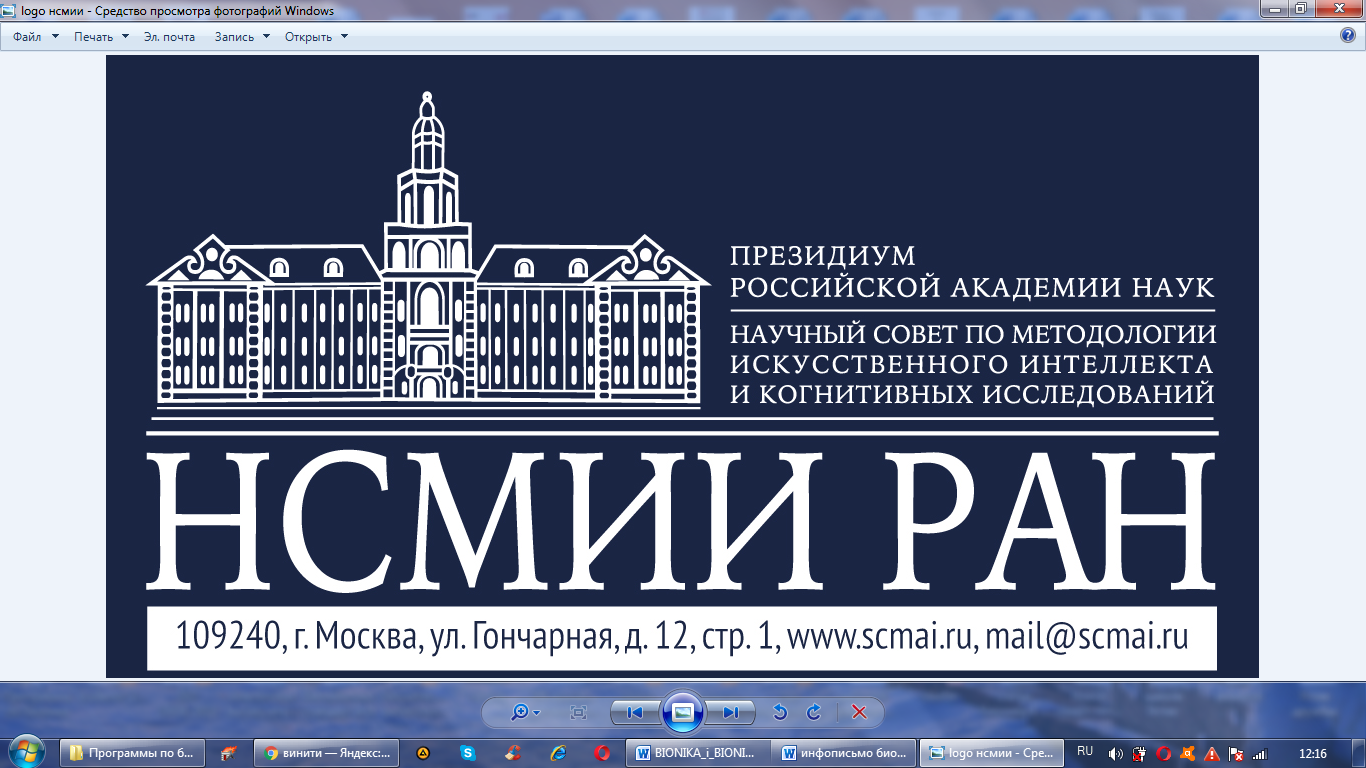 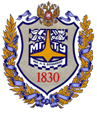 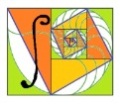 секция  «бионика»